Műsor: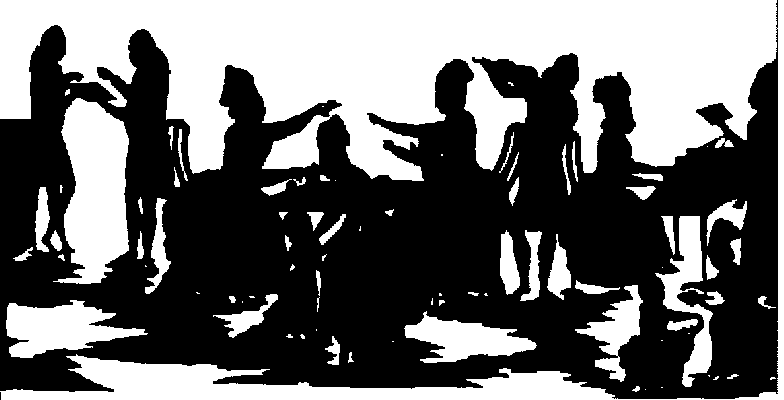 Felkészítő tanárok:Barth István1, Czigler Gabriella2, Horváth Judit3, Hozbor Éva4, Frigy Nikoletta, Sóvári Zsuzsanna5, Szkibó Gergő6Szeretettel meghívjuk Önt és kedves családját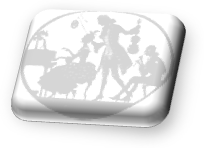 a Kontrasztok Alapfokú Művészeti Iskola diákjainaktanévzáró hangversenyére, mely június 13-án, hétfőn 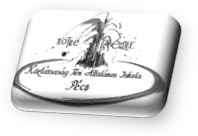 1730 órai kezdettel kerül megrendezésre.(Helyszín: Köztársaság téri Általános Iskola - tornaterem)1Mély erdőn ibolya virágHorváth Szilárd - Galac Dávid - Griffaton Viktória5furulyatrió2Hasslinger: C-dúr szonatina 2. tételBak Zsuzsanna3zongora3Kis kece lányom,       ABCDVarga Zsolt - Sinkovits Ruby6gitár - ének4Baklanova: KörtáncSzepesi Evelin5fuvola5G. Fr. Händel: GavotteJakab Dóra furulya6Suba Sándor: Andantino mossoVégh Dániel Zsolt6gitár7Kullak: A nagymama hátborzongató meséjeGocsál Eszter2zongora8Gabriel Marie: Dal régi stílusbanRónai Luca4klarinét9Máté P.: Zene nélkül…Kérges Zoltán2szintetizátor10Suba Sándor: ChoralOppé Zorán - Karakas Máté6gitár11Keith Ramon Cole: GraniteJáró Benjámin4szaxofon12Yiruma: River Flows in YouJanovics Eszter2zongora13W. Popp: Türingiai népdalSzokolai Dóra1fuvola14Arthur Benjamin: Jamaicai RumbaJáró Bálint4szaxofon